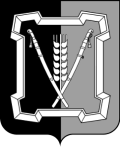 АДМИНИСТРАЦИЯ КУРСКОГО МУНИЦИПАЛЬНОГО ОКРУГАСТАВРОПОЛЬСКОГО КРАЯ  П О С Т А Н О В Л Е Н И Е12 января 2024 г.      	ст-ца Курская	       № 16 О внесении изменений в муниципальную программу Курского муниципального округа Ставропольского края «Сохранение и развитие культуры», утвержденную постановлением администрации Курского муниципального округа Ставропольского края от 21 сентября 2023 г. № 1054В соответствии с решением Совета Курского муниципального округа Ставропольского края от 12 декабря 2023 г. № 606 «О бюджете Курского муниципального округа Ставропольского края на 2024 год и плановый период 2025 и 2026 годов», в связи с корректировкой объемов бюджетного финансирования администрация Курского муниципального округа Ставропольского края  ПОСТАНОВЛЯЕТ:1. Утвердить прилагаемые изменения, которые вносятся в муниципальную программу Курского муниципального округа Ставропольского края «Сохранение и развитие культуры», утвержденную постановлением администрации Курского муниципального округа Ставропольского края от 21 сентября 2023 г. № 1054 «Об утверждении муниципальной программы Курского муниципального округа Ставропольского края «Сохранение и развитие культуры».2. Отделу по организационным и общим вопросам администрации Курского муниципального округа Ставропольского края официально обнародовать настоящее постановление на официальном сайте администрации Курского муниципального округа Ставропольского края в информационно-теле-коммуникационной сети «Интернет». 3. Настоящее постановление вступает в силу со дня его официального обнародования на официальном сайте администрации Курского муници-пального округа Ставропольского края в информационно-телекоммуни-кационной  сети  «Интернет»  и  распространяется  на  правоотношения,  воз-2никшие с 01 января 2024 года.Временно исполняющий полномочия главыКурского муниципального округаСтавропольского края, первый заместитель главыадминистрации Курского муниципальногоокруга Ставропольского края                                                             П.В.БабичевИЗМЕНЕНИЯ,которые вносятся в муниципальную программу Курского муниципального округа Ставропольского края «Сохранение и развитие культуры»1. В паспорте муниципальной программы Курского муниципального округа Ставропольского края «Сохранение и развитие культуры» (да-                      лее - Программа) позицию «Объемы и источники финансового обеспечения Программы» изложить в следующей редакции:«объем финансового обеспечения Программы составит 485795,22 тыс. рублей, в том числе по источникам финансового обеспечения:федеральный бюджет - 733,42 тыс. рублей, в том числе по годам:в 2024 году - 345,38 тыс. рублей;в 2025 году - 191,52 тыс. рублей;в 2026 году - 196,52 тыс. рублей,бюджет Ставропольского края - 2035,92 тыс. рублей, в том числе по годам:в 2024 году - 676,32 тыс. рублей;в 2025 году - 684,80 тыс. рублей;в 2026 году - 674,80 тыс. рублей,бюджет Курского муниципального округа Ставропольского 
края  - 483025,88 тыс. рублей, в том числе по годам:в 2024 году - 166104,19 тыс. рублей;в 2025 году - 158753,85 тыс. рублей;в 2026 году - 158167,84 тыс. рублей».2. В приложении 1 «Подпрограмма «Сохранение и развитие дополнительного образования в сфере культуры и искусства» муниципальной программы Курского муниципального округа Ставропольского края «Сохранение и развитие культуры» к Программе (далее для целей настоящего пунк-            та - Подпрограмма) в паспорте Подпрограммы  позицию «Объемы и источни-ки финансового обеспечения Подпрограммы» изложить в следующей редакции:«объем финансового обеспечения Подпрограммы составит 
73182,15 тыс. рублей, в том числе по источникам финансового обеспечения: бюджет Ставропольского края - 1825,00 тыс. рублей, в том числе по годам:2в 2024 году - 605,00 тыс. рублей;в 2025 году - 615,00 тыс. рублей;в 2026 году - 605,00 тыс. рублей,бюджет Курского муниципального округа Ставропольского 
края - 71357,15 тыс. рублей, в том числе по годам:в 2024 году - 23775,74 тыс. рублей;в 2025 году - 23790,71 тыс. рублей;в 2026 году - 23790,70 тыс. рублей».3. В приложении 2 «Подпрограмма «Сохранение и развитие библиотечного обслуживания населения» муниципальной программы Курского муниципального округа Ставропольского края «Сохранение и развитие культуры» к Программе (далее для целей настоящего пункта - Подпрограмма) в паспорте Подпрограммы:3.1. Позицию «Показатели решения задач Подпрограммы» дополнить  абзацем следующего содержания:«количество новых книг, поступивших в фонд библиотеки».3.2. Позицию «Объемы и источники финансового обеспечения Подпрограммы» изложить в следующей редакции:«объем финансового обеспечения Подпрограммы составит 
86330,82 тыс. рублей, в том числе по источникам финансового обеспечения:федеральный бюджет - 583,42 тыс. рублей, в том числе по годам:в 2024 году - 195,38 тыс. рублей;в 2025 году - 191,52 тыс. рублей;в 2026 году - 196,52 тыс. рублей, бюджет Ставропольского края - 209,40 тыс. рублей, в том числе по годам:в 2024 году - 69,80 тыс. рублей;в 2025 году - 69,80 тыс. рублей; в 2026 году - 69,80 тыс. рублей,бюджет Курского муниципального округа Ставропольского 
края - 85538,00 тыс. рублей, в том числе по годам:в 2024 году - 29080,55 тыс. рублей;в 2025 году - 28544,55 тыс. рублей;в 2026 году - 27912,90 тыс. рублей».3.3. Позицию «Ожидаемые конечные результаты реализации Подпрограммы» дополнить абзацем следующего содержания:«увеличение количества новых книг, поступивших в фонд библиотеки, с 377868 экземпляров в 2024 году до 378068 экземпляров в 2026 году».3.4. Раздел «Характеристика основного мероприятия Подпрограммы» изложить в следующей редакции:«Характеристика основных мероприятий Подпрограммы 3Подпрограммой предусмотрена реализация следующих основных мероприятий:1. Создание условий для развития библиотечного обслуживания населения Курского муниципального округа Ставропольского края (да-
лее - Курский муниципальный округ).В рамках реализации данного основного мероприятия Подпрограммы предусматривается:рост удовлетворенности населения Курского муниципального округа качеством библиотечного обслуживания, привлечение к чтению, организация интеллектуального досуга;совершенствование деятельности библиотек в соответствии с потребностями пользователей, повышение квалификации в рамках проекта «Творческие люди» и переподготовка по библиотечно-информационной деятельности в соответствии с профстандартами;увеличение количества мероприятий для всех категорий населения, в том числе для людей с ограниченными возможностями здоровья;увеличение количества пользователей и охват населения Курского муниципального округа библиотечным обслуживанием; привлечение молодежи к участию в проекте «Пушкинская карта»; увеличение количества семинаров, тренингов, других мероприятий;предоставление мер социальной поддержки по оплате жилых помещений, отопления и освещения работникам культуры, работающим в муниципальных учреждениях культуры, проживающим в сельской местности;                                                                                                                  проведение капитального и текущего ремонтов в библиотеках;реализация регионального проекта «Творческие люди»;	реализация регионального проекта «Культурная среда».Непосредственным результатом реализации данного основного мероприятия Подпрограммы  станет увеличение числа зарегистрированных пользователей библиотек с 22200 человек в 2024 году до 22300 человек в 2026 году.Ответственным исполнителем  данного основного мероприятия Подпрограммы является муниципальное казенное учреждение «Управление культуры». 2. Модернизация библиотеки в части комплектования книжного фонда.В рамках реализации  данного основного мероприятия Подпрограммы предусматривается:  совершенствование деятельности работников библиотек в соответствии с принятыми стандартами, потребностями пользователей;повышение качества и доступности услуг в библиотечной сфере, предоставляемых жителям Курского муниципального округа;увеличение единого книжного фонда библиотеки; увеличение  количества  выданных  документов из фондов библиотек, в4том числе в удаленном режиме.Непосредственным результатом реализации данного основного мероприятия Подпрограммы станет увеличение количества новых книг, поступивших в фонд библиотеки, с 377868 экземпляров в 2024 году до 378068 экземпляров в 2026 году.Ответственным исполнителем данного основного мероприятия Подпрограммы является муниципальное казенное учреждение «Управление культуры».».4. В приложении 3 «Подпрограмма «Организация культурно-досу-говой деятельности» муниципальной программы Курского муниципального округа Ставропольского края «Сохранение и развитие культуры» к Программе (далее для целей настоящего пункта - Подпрограмма) в паспорте Подпрограммы:4.1. Позицию «Показатели решения задач Подпрограммы» дополнить абзацем следующего содержания:«количество участников, принявших участие в региональном проекте «Творческие люди» в рамках национального проекта «Культура».4.2. Позицию «Объемы  и источники финансового обеспечения Подпрограммы» изложить в следующей редакции:«объем финансового обеспечения Подпрограммы составит 221294,62 тыс. рублей, в том числе по источникам финансового обеспечения:федеральный бюджет - 150,00 тыс. рублей, в том числе по годам:в 2024 году - 150,00 тыс. рублей;в 2025 году - 0,00 тыс. рублей;в 2026 году - 0,00 тыс. рублей,бюджет Ставропольского края - 1,52 тыс. рублей, в том числе по годам:в 2024 году - 1,52 тыс. рублей;в 2025 году - 0,00 тыс. рублей; в 2026 году - 0,00 тыс. рублей,бюджет Курского муниципального округа Ставропольского 
края - 221143,20 тыс. рублей, в том числе по годам:в 2024 году - 74809,26 тыс. рублей;в 2025 году - 73144,37 тыс. рублей;в 2026 году - 73189,57 тыс. рублей».4.3. Позицию «Ожидаемые конечные результаты реализации Подпрограммы» дополнить следующим показателем:«увеличение количества участников, принявших участие в региональном проекте «Творческие люди» в рамках национального проекта «Культура», с 2 единиц в 2024 году до 4 единиц в 2026 году».4.4. Раздел «Характеристика основного мероприятия Подпрограммы» изложить в следующей редакции:«Характеристика основных мероприятий Подпрограммы5Подпрограммой предусмотрена реализация следующих основных мероприятий: 1. Создание условий для развития культурно-досуговой деятельности.В рамках реализации  данного основного мероприятия Подпрограммы предусматривается: организация досуга жителей Курского муниципального округа; обеспечение доступности к культурным ценностям в соответствии с запросами населения, учитывая принцип социальной необходимости культуры в формировании здорового и процветающего общества;увеличение количества участников культурно-досуговых формирований; проведение культурно-досуговых мероприятий на территории Курского муниципального округа;предоставление мер социальной поддержки по оплате жилых помещений, отопления и освещения работникам культуры, работающим в муниципальных учреждениях культуры, проживающим и работающим в сельской местности;реализация регионального проекта «Культурная среда».Непосредственным результатом реализации данного основного мероприятия Подпрограммы станет увеличение количества участников культурно-досуговых формирований муниципальных учреждений культуры Курского муниципального округа Ставропольского края с 345 человек в 2024 году до 350 человек в 2026 году.2. Реализация регионального проекта «Творческие люди».В рамках реализации данного основного мероприятия Подпрограммы  предусматривается:сохранение и преумножение культурного наследия, искусства, поощрение творческих достижений работников культуры, повышения их профессионального статуса и престижа профессии работника культуры;оказание государственной поддержки лучшим работникам культуры и лучшим учреждениям культуры, расположенным в сельской местности; улучшение материально-технической базы учреждений культуры;улучшение качества работы учреждений культуры и специалистов.Непосредственным результатом реализации данного основного мероприятия Подпрограммы станет увеличение количества участников, принявших участие в региональном проекте «Творческие люди» в рамках национального проекта «Культура», с 2 единиц в 2024 году до 4 единиц в 2026 году.Ответственным исполнителем основных мероприятий Подпрограммы является муниципальное казенное учреждение «Управление культуры».5. В приложении 4 «Подпрограмма «Кинообслуживание населения» муниципальной  программы  Курского  муниципального округа Ставропольс-6кого края «Сохранение и развитие культуры» к Программе (далее для целей настоящего пункта - Подпрограмма) в паспорте Подпрограммы позицию «Объемы и источники финансового обеспечения Подпрограммы» изложить вследующей редакции:	  «объем финансового обеспечения Подпрограммы составит 17201,32 тыс. рублей, в том числе по источникам финансового обеспечения:бюджет Курского муниципального округа Ставропольского 
края - 17201,32 тыс. рублей, в том числе по годам:в 2024 году - 5683,89 тыс. рублей;в 2025 году - 5758,49 тыс. рублей;в 2026 году - 5758,94 тыс. рублей».6. В приложении 6 «Подпрограмма «Развитие туризма» муниципальной программы Курского муниципального округа Ставропольского края «Сохранение и развитие культуры» к Программе (далее для целей настоящего пункта - Подпрограмма) в паспорте Подпрограммы позицию «Объемы и источники финансового обеспечения Подпрограммы» изложить в следующей редакции:«объем финансового обеспечения Подпрограммы составит 505,00 тыс. рублей, в том числе по источникам финансового обеспечения:бюджет Курского муниципального округа Ставропольского 
края - 505,00 тыс. рублей, в том числе по годам:в 2024 году - 405,00 тыс. рублей;в 2025 году - 50,00 тыс. рублей;в 2026 году - 50,00 тыс. рублей».7. В приложении 7 «Подпрограмма «Обеспечение реализации муниципальной программы Курского муниципального округа Ставропольского края «Сохранение и развитие культуры» и общепрограммные мероприятия» к Программе (далее для цели настоящего пункта - Программа) абзацы тре-
тий - седьмой изложить в следующей редакции:«Объем финансового обеспечения Подпрограммы составит 
87251,21 тыс. рублей, в том числе по источникам финансового обеспечения: бюджет Курского муниципального округа Ставропольского 
края - 87251,21 тыс. рублей, в том числе по годам:в 2024 году - 32339,75 тыс. рублей;в 2025 году - 27455 73 тыс. рублей;в 2026 году - 27455,73 тыс. рублей.».8. Приложение 8 «Сведения об индикаторах достижения целей муниципальной программы Курского муниципального округа Ставропольского края «Сохранение и развитие культуры» и показателях решения задач подпрограмм Программы и их значениях» к Программе изложить в редакции согласно приложению 1 к настоящим изменениям.9. Приложение  9  «Перечень  основных  мероприятий подпрограмм му-7ниципальной программы Курского муниципального округа Ставропольского края «Сохранение и развитие культуры» к Программе изложить в редакции согласно приложению 2 к настоящим изменениям.10. Приложение 10 «Объемы и источники финансового обеспечения муниципальной программы Курского муниципального округа Ставропольского края «Сохранение и развитие культуры» к Программе изложить в редакции согласно приложению 3 к настоящим изменениям.Заместитель главы администрации Курского муниципального округа Ставропольского края                                                                     О.В.БогаевскаяСВЕДЕНИЯоб индикаторах достижения целей муниципальной программы Курскогомуниципального округа Ставропольского края «Сохранение и развитие культуры» <*> ипоказателях решения задач подпрограмм Программы и их значениях_ _ _ _ _ _ _ _ _ _ _ _ _ _ _ _ _ _ _ _ _ _ _ _<*> Далее в настоящем Приложении используется сокращение - Программа23  ПЕРЕЧЕНЬосновных мероприятий подпрограмм муниципальной программы Курского муниципального округаСтавропольского края «Сохранение и развитие культуры» <*>_ _ _ _ _ _ _ _ _ _ _ _ _ _ _ _ _ _ _ _ _ _ _ _<*> Далее в настоящем Приложении используется сокращение - Программа2345ОБЪЕМЫ И ИСТОЧНИКИфинансового обеспечения муниципальной программы Курскогомуниципального округа Ставропольского края «Сохранение и развитие культуры» <*>_ _ _ _ _ _ _ _ _ _ _ _ _ _ _ _ _ _ _ _ _ _ _ _<*> Далее в настоящем Приложении используется сокращение - Программа23456789УТВЕРЖДЕНЫпостановлением администрацииКурского муниципального округаСтавропольского края            от 12 января 2024 г. № 16Приложение 1к изменениям, которые вносятся вмуниципальную программу Курскогомуниципального округа Ставропольского края«Сохранение и развитие культуры»«Приложение 8к муниципальной программе Курского муниципального округа Ставропольского края «Сохранение и развитие культуры»№п/пНаименование индикатора достижения целиПрограммы и показателя решения задачиподпрограммы ПрограммыНаименование индикатора достижения целиПрограммы и показателя решения задачиподпрограммы ПрограммыЕдиница измеренияЕдиница измеренияЗначение индикатора достижения цели Программыи показателя решения задачи подпрограммы Программы по годамЗначение индикатора достижения цели Программыи показателя решения задачи подпрограммы Программы по годамЗначение индикатора достижения цели Программыи показателя решения задачи подпрограммы Программы по годамЗначение индикатора достижения цели Программыи показателя решения задачи подпрограммы Программы по годамЗначение индикатора достижения цели Программыи показателя решения задачи подпрограммы Программы по годамЗначение индикатора достижения цели Программыи показателя решения задачи подпрограммы Программы по годамЗначение индикатора достижения цели Программыи показателя решения задачи подпрограммы Программы по годамЗначение индикатора достижения цели Программыи показателя решения задачи подпрограммы Программы по годамЗначение индикатора достижения цели Программыи показателя решения задачи подпрограммы Программы по годам№п/пНаименование индикатора достижения целиПрограммы и показателя решения задачиподпрограммы ПрограммыНаименование индикатора достижения целиПрограммы и показателя решения задачиподпрограммы ПрограммыЕдиница измеренияЕдиница измерения20222023202320242024202520252026202612233455667788I. Цель «Развитие системы качественного дополнительного образования детей в Курском муниципальном округе Ставропольского края»I. Цель «Развитие системы качественного дополнительного образования детей в Курском муниципальном округе Ставропольского края»I. Цель «Развитие системы качественного дополнительного образования детей в Курском муниципальном округе Ставропольского края»I. Цель «Развитие системы качественного дополнительного образования детей в Курском муниципальном округе Ставропольского края»I. Цель «Развитие системы качественного дополнительного образования детей в Курском муниципальном округе Ставропольского края»I. Цель «Развитие системы качественного дополнительного образования детей в Курском муниципальном округе Ставропольского края»I. Цель «Развитие системы качественного дополнительного образования детей в Курском муниципальном округе Ставропольского края»I. Цель «Развитие системы качественного дополнительного образования детей в Курском муниципальном округе Ставропольского края»I. Цель «Развитие системы качественного дополнительного образования детей в Курском муниципальном округе Ставропольского края»I. Цель «Развитие системы качественного дополнительного образования детей в Курском муниципальном округе Ставропольского края»I. Цель «Развитие системы качественного дополнительного образования детей в Курском муниципальном округе Ставропольского края»I. Цель «Развитие системы качественного дополнительного образования детей в Курском муниципальном округе Ставропольского края»I. Цель «Развитие системы качественного дополнительного образования детей в Курском муниципальном округе Ставропольского края»I. Цель «Развитие системы качественного дополнительного образования детей в Курском муниципальном округе Ставропольского края»1.Количество обучающихся муниципальных учреждений культуры Курского муниципального округа Ставропольского края по дополнительным образовательным программам в сфере культуры и искусстваКоличество обучающихся муниципальных учреждений культуры Курского муниципального округа Ставропольского края по дополнительным образовательным программам в сфере культуры и искусствачеловекчеловек668670670675675677677680680Подпрограмма «Сохранение и развитие дополнительного образования в сфере культуры и искусства»Подпрограмма «Сохранение и развитие дополнительного образования в сфере культуры и искусства»Подпрограмма «Сохранение и развитие дополнительного образования в сфере культуры и искусства»Подпрограмма «Сохранение и развитие дополнительного образования в сфере культуры и искусства»Подпрограмма «Сохранение и развитие дополнительного образования в сфере культуры и искусства»Подпрограмма «Сохранение и развитие дополнительного образования в сфере культуры и искусства»Подпрограмма «Сохранение и развитие дополнительного образования в сфере культуры и искусства»Подпрограмма «Сохранение и развитие дополнительного образования в сфере культуры и искусства»Подпрограмма «Сохранение и развитие дополнительного образования в сфере культуры и искусства»Подпрограмма «Сохранение и развитие дополнительного образования в сфере культуры и искусства»Подпрограмма «Сохранение и развитие дополнительного образования в сфере культуры и искусства»Подпрограмма «Сохранение и развитие дополнительного образования в сфере культуры и искусства»Подпрограмма «Сохранение и развитие дополнительного образования в сфере культуры и искусства»Подпрограмма «Сохранение и развитие дополнительного образования в сфере культуры и искусства»Задача «Обеспечение качественного предоставления дополнительного образования в сфере культуры и искусства на территории Курского муниципального округа Ставропольского края»Задача «Обеспечение качественного предоставления дополнительного образования в сфере культуры и искусства на территории Курского муниципального округа Ставропольского края»Задача «Обеспечение качественного предоставления дополнительного образования в сфере культуры и искусства на территории Курского муниципального округа Ставропольского края»Задача «Обеспечение качественного предоставления дополнительного образования в сфере культуры и искусства на территории Курского муниципального округа Ставропольского края»Задача «Обеспечение качественного предоставления дополнительного образования в сфере культуры и искусства на территории Курского муниципального округа Ставропольского края»Задача «Обеспечение качественного предоставления дополнительного образования в сфере культуры и искусства на территории Курского муниципального округа Ставропольского края»Задача «Обеспечение качественного предоставления дополнительного образования в сфере культуры и искусства на территории Курского муниципального округа Ставропольского края»Задача «Обеспечение качественного предоставления дополнительного образования в сфере культуры и искусства на территории Курского муниципального округа Ставропольского края»Задача «Обеспечение качественного предоставления дополнительного образования в сфере культуры и искусства на территории Курского муниципального округа Ставропольского края»Задача «Обеспечение качественного предоставления дополнительного образования в сфере культуры и искусства на территории Курского муниципального округа Ставропольского края»Задача «Обеспечение качественного предоставления дополнительного образования в сфере культуры и искусства на территории Курского муниципального округа Ставропольского края»Задача «Обеспечение качественного предоставления дополнительного образования в сфере культуры и искусства на территории Курского муниципального округа Ставропольского края»Задача «Обеспечение качественного предоставления дополнительного образования в сфере культуры и искусства на территории Курского муниципального округа Ставропольского края»Задача «Обеспечение качественного предоставления дополнительного образования в сфере культуры и искусства на территории Курского муниципального округа Ставропольского края»2. Количество    обучающихся    муниципальных    учреждений человекчеловек32632632633033033533534034034512334445566778Курского муниципального округа  Ставропольского края по дополнительным предпрофессиональным общеобразовательным программам в сфере культуры и искусстваII. Цель «Развитие и совершенствование системы информационно-библиотечного обслуживания населения Курского муниципального округа Ставропольского края, обеспечивающей конституционные права граждан на свободный и равный доступ к информации»II. Цель «Развитие и совершенствование системы информационно-библиотечного обслуживания населения Курского муниципального округа Ставропольского края, обеспечивающей конституционные права граждан на свободный и равный доступ к информации»II. Цель «Развитие и совершенствование системы информационно-библиотечного обслуживания населения Курского муниципального округа Ставропольского края, обеспечивающей конституционные права граждан на свободный и равный доступ к информации»II. Цель «Развитие и совершенствование системы информационно-библиотечного обслуживания населения Курского муниципального округа Ставропольского края, обеспечивающей конституционные права граждан на свободный и равный доступ к информации»II. Цель «Развитие и совершенствование системы информационно-библиотечного обслуживания населения Курского муниципального округа Ставропольского края, обеспечивающей конституционные права граждан на свободный и равный доступ к информации»II. Цель «Развитие и совершенствование системы информационно-библиотечного обслуживания населения Курского муниципального округа Ставропольского края, обеспечивающей конституционные права граждан на свободный и равный доступ к информации»II. Цель «Развитие и совершенствование системы информационно-библиотечного обслуживания населения Курского муниципального округа Ставропольского края, обеспечивающей конституционные права граждан на свободный и равный доступ к информации»II. Цель «Развитие и совершенствование системы информационно-библиотечного обслуживания населения Курского муниципального округа Ставропольского края, обеспечивающей конституционные права граждан на свободный и равный доступ к информации»II. Цель «Развитие и совершенствование системы информационно-библиотечного обслуживания населения Курского муниципального округа Ставропольского края, обеспечивающей конституционные права граждан на свободный и равный доступ к информации»II. Цель «Развитие и совершенствование системы информационно-библиотечного обслуживания населения Курского муниципального округа Ставропольского края, обеспечивающей конституционные права граждан на свободный и равный доступ к информации»II. Цель «Развитие и совершенствование системы информационно-библиотечного обслуживания населения Курского муниципального округа Ставропольского края, обеспечивающей конституционные права граждан на свободный и равный доступ к информации»II. Цель «Развитие и совершенствование системы информационно-библиотечного обслуживания населения Курского муниципального округа Ставропольского края, обеспечивающей конституционные права граждан на свободный и равный доступ к информации»II. Цель «Развитие и совершенствование системы информационно-библиотечного обслуживания населения Курского муниципального округа Ставропольского края, обеспечивающей конституционные права граждан на свободный и равный доступ к информации»II. Цель «Развитие и совершенствование системы информационно-библиотечного обслуживания населения Курского муниципального округа Ставропольского края, обеспечивающей конституционные права граждан на свободный и равный доступ к информации»3.Количество посещений библиотекчеловекчеловек266757266757266757266770266770266795266795266820266820267000Подпрограмма «Сохранение и развитие библиотечного обслуживания населения»Подпрограмма «Сохранение и развитие библиотечного обслуживания населения»Подпрограмма «Сохранение и развитие библиотечного обслуживания населения»Подпрограмма «Сохранение и развитие библиотечного обслуживания населения»Подпрограмма «Сохранение и развитие библиотечного обслуживания населения»Подпрограмма «Сохранение и развитие библиотечного обслуживания населения»Подпрограмма «Сохранение и развитие библиотечного обслуживания населения»Подпрограмма «Сохранение и развитие библиотечного обслуживания населения»Подпрограмма «Сохранение и развитие библиотечного обслуживания населения»Подпрограмма «Сохранение и развитие библиотечного обслуживания населения»Подпрограмма «Сохранение и развитие библиотечного обслуживания населения»Подпрограмма «Сохранение и развитие библиотечного обслуживания населения»Подпрограмма «Сохранение и развитие библиотечного обслуживания населения»Подпрограмма «Сохранение и развитие библиотечного обслуживания населения»Задача «Обеспечение свободного доступа граждан к информации и знаниям в соответствии с потребностями пользователей»Задача «Обеспечение свободного доступа граждан к информации и знаниям в соответствии с потребностями пользователей»Задача «Обеспечение свободного доступа граждан к информации и знаниям в соответствии с потребностями пользователей»Задача «Обеспечение свободного доступа граждан к информации и знаниям в соответствии с потребностями пользователей»Задача «Обеспечение свободного доступа граждан к информации и знаниям в соответствии с потребностями пользователей»Задача «Обеспечение свободного доступа граждан к информации и знаниям в соответствии с потребностями пользователей»Задача «Обеспечение свободного доступа граждан к информации и знаниям в соответствии с потребностями пользователей»Задача «Обеспечение свободного доступа граждан к информации и знаниям в соответствии с потребностями пользователей»Задача «Обеспечение свободного доступа граждан к информации и знаниям в соответствии с потребностями пользователей»Задача «Обеспечение свободного доступа граждан к информации и знаниям в соответствии с потребностями пользователей»Задача «Обеспечение свободного доступа граждан к информации и знаниям в соответствии с потребностями пользователей»Задача «Обеспечение свободного доступа граждан к информации и знаниям в соответствии с потребностями пользователей»Задача «Обеспечение свободного доступа граждан к информации и знаниям в соответствии с потребностями пользователей»Задача «Обеспечение свободного доступа граждан к информации и знаниям в соответствии с потребностями пользователей»4.Число зарегистрированных пользователей библиотекЧисло зарегистрированных пользователей библиотекчеловекчеловек2210622150221502220022200222702227022300223005.Количество новых книг, поступивших в фонд библиотекиКоличество новых книг, поступивших в фонд библиотекиединицединиц376139372668372668377868377868377968377968378068378068III. Цель «Сохранение культурного и исторического наследия Курского муниципального округа Ставропольского края, обеспечение доступа граждан к культурным ценностям и участию в культурной жизни, реализация творческого потенциала населения Курского муниципального округа Ставропольского края»III. Цель «Сохранение культурного и исторического наследия Курского муниципального округа Ставропольского края, обеспечение доступа граждан к культурным ценностям и участию в культурной жизни, реализация творческого потенциала населения Курского муниципального округа Ставропольского края»III. Цель «Сохранение культурного и исторического наследия Курского муниципального округа Ставропольского края, обеспечение доступа граждан к культурным ценностям и участию в культурной жизни, реализация творческого потенциала населения Курского муниципального округа Ставропольского края»III. Цель «Сохранение культурного и исторического наследия Курского муниципального округа Ставропольского края, обеспечение доступа граждан к культурным ценностям и участию в культурной жизни, реализация творческого потенциала населения Курского муниципального округа Ставропольского края»III. Цель «Сохранение культурного и исторического наследия Курского муниципального округа Ставропольского края, обеспечение доступа граждан к культурным ценностям и участию в культурной жизни, реализация творческого потенциала населения Курского муниципального округа Ставропольского края»III. Цель «Сохранение культурного и исторического наследия Курского муниципального округа Ставропольского края, обеспечение доступа граждан к культурным ценностям и участию в культурной жизни, реализация творческого потенциала населения Курского муниципального округа Ставропольского края»III. Цель «Сохранение культурного и исторического наследия Курского муниципального округа Ставропольского края, обеспечение доступа граждан к культурным ценностям и участию в культурной жизни, реализация творческого потенциала населения Курского муниципального округа Ставропольского края»III. Цель «Сохранение культурного и исторического наследия Курского муниципального округа Ставропольского края, обеспечение доступа граждан к культурным ценностям и участию в культурной жизни, реализация творческого потенциала населения Курского муниципального округа Ставропольского края»III. Цель «Сохранение культурного и исторического наследия Курского муниципального округа Ставропольского края, обеспечение доступа граждан к культурным ценностям и участию в культурной жизни, реализация творческого потенциала населения Курского муниципального округа Ставропольского края»III. Цель «Сохранение культурного и исторического наследия Курского муниципального округа Ставропольского края, обеспечение доступа граждан к культурным ценностям и участию в культурной жизни, реализация творческого потенциала населения Курского муниципального округа Ставропольского края»III. Цель «Сохранение культурного и исторического наследия Курского муниципального округа Ставропольского края, обеспечение доступа граждан к культурным ценностям и участию в культурной жизни, реализация творческого потенциала населения Курского муниципального округа Ставропольского края»III. Цель «Сохранение культурного и исторического наследия Курского муниципального округа Ставропольского края, обеспечение доступа граждан к культурным ценностям и участию в культурной жизни, реализация творческого потенциала населения Курского муниципального округа Ставропольского края»III. Цель «Сохранение культурного и исторического наследия Курского муниципального округа Ставропольского края, обеспечение доступа граждан к культурным ценностям и участию в культурной жизни, реализация творческого потенциала населения Курского муниципального округа Ставропольского края»III. Цель «Сохранение культурного и исторического наследия Курского муниципального округа Ставропольского края, обеспечение доступа граждан к культурным ценностям и участию в культурной жизни, реализация творческого потенциала населения Курского муниципального округа Ставропольского края»6.Количество культурных мероприятий, реализуемых муниципальными учреждениями культуры Курского муниципального округа Ставропольского краяКоличество культурных мероприятий, реализуемых муниципальными учреждениями культуры Курского муниципального округа Ставропольского краяединицединиц530053505350540054005430543055005500Подпрограмма  «Организация культурно-досуговой деятельности»Подпрограмма  «Организация культурно-досуговой деятельности»Подпрограмма  «Организация культурно-досуговой деятельности»Подпрограмма  «Организация культурно-досуговой деятельности»Подпрограмма  «Организация культурно-досуговой деятельности»Подпрограмма  «Организация культурно-досуговой деятельности»Подпрограмма  «Организация культурно-досуговой деятельности»Подпрограмма  «Организация культурно-досуговой деятельности»Подпрограмма  «Организация культурно-досуговой деятельности»Подпрограмма  «Организация культурно-досуговой деятельности»Подпрограмма  «Организация культурно-досуговой деятельности»Подпрограмма  «Организация культурно-досуговой деятельности»Подпрограмма  «Организация культурно-досуговой деятельности»Подпрограмма  «Организация культурно-досуговой деятельности»Задача «Обеспечение условий для социально-культурных инициатив населения»Задача «Обеспечение условий для социально-культурных инициатив населения»Задача «Обеспечение условий для социально-культурных инициатив населения»Задача «Обеспечение условий для социально-культурных инициатив населения»Задача «Обеспечение условий для социально-культурных инициатив населения»Задача «Обеспечение условий для социально-культурных инициатив населения»Задача «Обеспечение условий для социально-культурных инициатив населения»Задача «Обеспечение условий для социально-культурных инициатив населения»Задача «Обеспечение условий для социально-культурных инициатив населения»Задача «Обеспечение условий для социально-культурных инициатив населения»Задача «Обеспечение условий для социально-культурных инициатив населения»Задача «Обеспечение условий для социально-культурных инициатив населения»Задача «Обеспечение условий для социально-культурных инициатив населения»Задача «Обеспечение условий для социально-культурных инициатив населения» 7.Количество участников культурно-досуговых формирований муниципальных учреждений культуры Курского муниципального округа Ставропольского краяКоличество участников культурно-досуговых формирований муниципальных учреждений культуры Курского муниципального округа Ставропольского краяединицединиц3403423423453453483483503508.Количество участников, принявших участие в  региональном проекте «Творческие люди» в рамках национального проекта «Культура»Количество участников, принявших участие в  региональном проекте «Творческие люди» в рамках национального проекта «Культура»человекчеловек000223344IV. Цель «Обеспечение деятельности муниципальных учреждений культуры Курского муниципального округа  Ставропольского края в сфере культуры и кинематографии и оказания ими услуг»IV. Цель «Обеспечение деятельности муниципальных учреждений культуры Курского муниципального округа  Ставропольского края в сфере культуры и кинематографии и оказания ими услуг»IV. Цель «Обеспечение деятельности муниципальных учреждений культуры Курского муниципального округа  Ставропольского края в сфере культуры и кинематографии и оказания ими услуг»IV. Цель «Обеспечение деятельности муниципальных учреждений культуры Курского муниципального округа  Ставропольского края в сфере культуры и кинематографии и оказания ими услуг»IV. Цель «Обеспечение деятельности муниципальных учреждений культуры Курского муниципального округа  Ставропольского края в сфере культуры и кинематографии и оказания ими услуг»IV. Цель «Обеспечение деятельности муниципальных учреждений культуры Курского муниципального округа  Ставропольского края в сфере культуры и кинематографии и оказания ими услуг»IV. Цель «Обеспечение деятельности муниципальных учреждений культуры Курского муниципального округа  Ставропольского края в сфере культуры и кинематографии и оказания ими услуг»IV. Цель «Обеспечение деятельности муниципальных учреждений культуры Курского муниципального округа  Ставропольского края в сфере культуры и кинематографии и оказания ими услуг»IV. Цель «Обеспечение деятельности муниципальных учреждений культуры Курского муниципального округа  Ставропольского края в сфере культуры и кинематографии и оказания ими услуг»IV. Цель «Обеспечение деятельности муниципальных учреждений культуры Курского муниципального округа  Ставропольского края в сфере культуры и кинематографии и оказания ими услуг»IV. Цель «Обеспечение деятельности муниципальных учреждений культуры Курского муниципального округа  Ставропольского края в сфере культуры и кинематографии и оказания ими услуг»IV. Цель «Обеспечение деятельности муниципальных учреждений культуры Курского муниципального округа  Ставропольского края в сфере культуры и кинематографии и оказания ими услуг»IV. Цель «Обеспечение деятельности муниципальных учреждений культуры Курского муниципального округа  Ставропольского края в сфере культуры и кинематографии и оказания ими услуг»IV. Цель «Обеспечение деятельности муниципальных учреждений культуры Курского муниципального округа  Ставропольского края в сфере культуры и кинематографии и оказания ими услуг»9.Количество зрителей киносеансов, проводимых муници-пальным бюджетным учреждением культуры «Кионотеатр «Восток»Количество зрителей киносеансов, проводимых муници-пальным бюджетным учреждением культуры «Кионотеатр «Восток»человекчеловек8848950095009800980010100101001030010300Подпрограмма «Кинообслуживание населения»Подпрограмма «Кинообслуживание населения»Подпрограмма «Кинообслуживание населения»Подпрограмма «Кинообслуживание населения»Подпрограмма «Кинообслуживание населения»Подпрограмма «Кинообслуживание населения»Подпрограмма «Кинообслуживание населения»Подпрограмма «Кинообслуживание населения»Подпрограмма «Кинообслуживание населения»Подпрограмма «Кинообслуживание населения»Подпрограмма «Кинообслуживание населения»Подпрограмма «Кинообслуживание населения»Подпрограмма «Кинообслуживание населения»Подпрограмма «Кинообслуживание населения»Задача «Укрепление материально-технической базы  муниципального бюджетного учреждения культуры «Кинотеатр «Восток», 
использование современной техники, аппаратуры при проведении кинопоказов, киномероприятий» Задача «Укрепление материально-технической базы  муниципального бюджетного учреждения культуры «Кинотеатр «Восток», 
использование современной техники, аппаратуры при проведении кинопоказов, киномероприятий» Задача «Укрепление материально-технической базы  муниципального бюджетного учреждения культуры «Кинотеатр «Восток», 
использование современной техники, аппаратуры при проведении кинопоказов, киномероприятий» Задача «Укрепление материально-технической базы  муниципального бюджетного учреждения культуры «Кинотеатр «Восток», 
использование современной техники, аппаратуры при проведении кинопоказов, киномероприятий» Задача «Укрепление материально-технической базы  муниципального бюджетного учреждения культуры «Кинотеатр «Восток», 
использование современной техники, аппаратуры при проведении кинопоказов, киномероприятий» Задача «Укрепление материально-технической базы  муниципального бюджетного учреждения культуры «Кинотеатр «Восток», 
использование современной техники, аппаратуры при проведении кинопоказов, киномероприятий» Задача «Укрепление материально-технической базы  муниципального бюджетного учреждения культуры «Кинотеатр «Восток», 
использование современной техники, аппаратуры при проведении кинопоказов, киномероприятий» Задача «Укрепление материально-технической базы  муниципального бюджетного учреждения культуры «Кинотеатр «Восток», 
использование современной техники, аппаратуры при проведении кинопоказов, киномероприятий» Задача «Укрепление материально-технической базы  муниципального бюджетного учреждения культуры «Кинотеатр «Восток», 
использование современной техники, аппаратуры при проведении кинопоказов, киномероприятий» Задача «Укрепление материально-технической базы  муниципального бюджетного учреждения культуры «Кинотеатр «Восток», 
использование современной техники, аппаратуры при проведении кинопоказов, киномероприятий» Задача «Укрепление материально-технической базы  муниципального бюджетного учреждения культуры «Кинотеатр «Восток», 
использование современной техники, аппаратуры при проведении кинопоказов, киномероприятий» Задача «Укрепление материально-технической базы  муниципального бюджетного учреждения культуры «Кинотеатр «Восток», 
использование современной техники, аппаратуры при проведении кинопоказов, киномероприятий» Задача «Укрепление материально-технической базы  муниципального бюджетного учреждения культуры «Кинотеатр «Восток», 
использование современной техники, аппаратуры при проведении кинопоказов, киномероприятий» Задача «Укрепление материально-технической базы  муниципального бюджетного учреждения культуры «Кинотеатр «Восток», 
использование современной техники, аппаратуры при проведении кинопоказов, киномероприятий» 10.Количество проведенных киновидеопаказов, проводимых муниципальным    бюджетным     учреждением    культуры Количество проведенных киновидеопаказов, проводимых муниципальным    бюджетным     учреждением    культуры единицединиц12971305130513451345139913992025202512345678«Кионотеатр «Восток»V. Цель «Сохранение и пополнение музейного фонда, повышение доступности и качества музейных услуг»V. Цель «Сохранение и пополнение музейного фонда, повышение доступности и качества музейных услуг»V. Цель «Сохранение и пополнение музейного фонда, повышение доступности и качества музейных услуг»V. Цель «Сохранение и пополнение музейного фонда, повышение доступности и качества музейных услуг»V. Цель «Сохранение и пополнение музейного фонда, повышение доступности и качества музейных услуг»V. Цель «Сохранение и пополнение музейного фонда, повышение доступности и качества музейных услуг»V. Цель «Сохранение и пополнение музейного фонда, повышение доступности и качества музейных услуг»V. Цель «Сохранение и пополнение музейного фонда, повышение доступности и качества музейных услуг»11.Количество посещений музеячеловек23002350239024402490Подпрограмма «Развитие музейного дела»Подпрограмма «Развитие музейного дела»Подпрограмма «Развитие музейного дела»Подпрограмма «Развитие музейного дела»Подпрограмма «Развитие музейного дела»Подпрограмма «Развитие музейного дела»Подпрограмма «Развитие музейного дела»Подпрограмма «Развитие музейного дела»Задача «Создание условий для доступа населения Курского муниципального округа Ставропольского края  к культурным ценностям»Задача «Создание условий для доступа населения Курского муниципального округа Ставропольского края  к культурным ценностям»Задача «Создание условий для доступа населения Курского муниципального округа Ставропольского края  к культурным ценностям»Задача «Создание условий для доступа населения Курского муниципального округа Ставропольского края  к культурным ценностям»Задача «Создание условий для доступа населения Курского муниципального округа Ставропольского края  к культурным ценностям»Задача «Создание условий для доступа населения Курского муниципального округа Ставропольского края  к культурным ценностям»Задача «Создание условий для доступа населения Курского муниципального округа Ставропольского края  к культурным ценностям»Задача «Создание условий для доступа населения Курского муниципального округа Ставропольского края  к культурным ценностям»12.Количество экскурсий, выставок, мероприятий, осуществляемых музеемединиц107120145190205VI. Цель «Развитие туристско-рекреационного комплекса»VI. Цель «Развитие туристско-рекреационного комплекса»VI. Цель «Развитие туристско-рекреационного комплекса»VI. Цель «Развитие туристско-рекреационного комплекса»VI. Цель «Развитие туристско-рекреационного комплекса»VI. Цель «Развитие туристско-рекреационного комплекса»VI. Цель «Развитие туристско-рекреационного комплекса»VI. Цель «Развитие туристско-рекреационного комплекса»13.Количество участников событийных мероприятий в Курском муниципальном округе Ставропольского краячеловек33533393342034703520Подпрограмма «Развитие туризма»Подпрограмма «Развитие туризма»Подпрограмма «Развитие туризма»Подпрограмма «Развитие туризма»Подпрограмма «Развитие туризма»Подпрограмма «Развитие туризма»Подпрограмма «Развитие туризма»Подпрограмма «Развитие туризма»Задача «Совершенствование системы информационного обеспечение, проведение активной рекламной деятельности,  направленнойна формирование образа Курского муниципального округа Ставропольского края  как территории, благоприятной для туризма»Задача «Совершенствование системы информационного обеспечение, проведение активной рекламной деятельности,  направленнойна формирование образа Курского муниципального округа Ставропольского края  как территории, благоприятной для туризма»Задача «Совершенствование системы информационного обеспечение, проведение активной рекламной деятельности,  направленнойна формирование образа Курского муниципального округа Ставропольского края  как территории, благоприятной для туризма»Задача «Совершенствование системы информационного обеспечение, проведение активной рекламной деятельности,  направленнойна формирование образа Курского муниципального округа Ставропольского края  как территории, благоприятной для туризма»Задача «Совершенствование системы информационного обеспечение, проведение активной рекламной деятельности,  направленнойна формирование образа Курского муниципального округа Ставропольского края  как территории, благоприятной для туризма»Задача «Совершенствование системы информационного обеспечение, проведение активной рекламной деятельности,  направленнойна формирование образа Курского муниципального округа Ставропольского края  как территории, благоприятной для туризма»Задача «Совершенствование системы информационного обеспечение, проведение активной рекламной деятельности,  направленнойна формирование образа Курского муниципального округа Ставропольского края  как территории, благоприятной для туризма»Задача «Совершенствование системы информационного обеспечение, проведение активной рекламной деятельности,  направленнойна формирование образа Курского муниципального округа Ставропольского края  как территории, благоприятной для туризма»14.Количество размещенной информации в информацион-
но-телекоммуникационной сети «Интернет» о туристс-
ко-рекреационном потенциале Курского муниципального округа Ставропольского краяединиц44 56 7».Приложение 2к изменениям, которые вносятся вмуниципальную программу Курскогомуниципального округа Ставропольского края«Сохранение и развитие культуры»«Приложение 9к муниципальной программе  Курского муниципального округа Ставропольского края «Сохранение и развитие культуры»№п/пНаименование подпрограммы Программы, основного мероприятия подпрограммы ПрограммыТип основного мероприятия Ответственный исполнитель (соисполнитель, участник) основного мероприятия подпрограммы ПрограммыСрокСрокСвязь с индикаторами достижения целей Программы и показателями решения задач подпрограммы Программы№п/пНаименование подпрограммы Программы, основного мероприятия подпрограммы ПрограммыТип основного мероприятия Ответственный исполнитель (соисполнитель, участник) основного мероприятия подпрограммы Программыначала реализацииокончания реализацииСвязь с индикаторами достижения целей Программы и показателями решения задач подпрограммы Программы1234567 I. Цель «Развитие системы качественного дополнительного образования детей в Курском муниципальном округе Ставропольского края» I. Цель «Развитие системы качественного дополнительного образования детей в Курском муниципальном округе Ставропольского края» I. Цель «Развитие системы качественного дополнительного образования детей в Курском муниципальном округе Ставропольского края» I. Цель «Развитие системы качественного дополнительного образования детей в Курском муниципальном округе Ставропольского края» I. Цель «Развитие системы качественного дополнительного образования детей в Курском муниципальном округе Ставропольского края» I. Цель «Развитие системы качественного дополнительного образования детей в Курском муниципальном округе Ставропольского края» I. Цель «Развитие системы качественного дополнительного образования детей в Курском муниципальном округе Ставропольского края»1.Подпрограмма «Сохранение и развитие дополнительного образования в сфере культуры  и  искусства» (далее  для муниципальное бюджетное учреждение дополнительного образования «Курская детская музыкальная школа»   (далее - музыкальная   шко- 20242026пункты 1, 2 в приложения 8    к Программе  1234567целей настоящего пунк-
та - Подпрограмма),ла);муниципальное бюджетное учреждение дополнительного образования «Курская детская художественная школа» (далее - художественная школа); муниципальное казенное учреждение «Управление культуры» (да-
лее - Управление культуры)в том числе следующее основное мероприятие Подпрограммы в разрезе задачи Подпрограммы:Задача «Обеспечение качественного предоставления дополнительного образования в сфере культуры и искусства на территории Курского муниципального округа Ставропольского края»Задача «Обеспечение качественного предоставления дополнительного образования в сфере культуры и искусства на территории Курского муниципального округа Ставропольского края»Задача «Обеспечение качественного предоставления дополнительного образования в сфере культуры и искусства на территории Курского муниципального округа Ставропольского края»Задача «Обеспечение качественного предоставления дополнительного образования в сфере культуры и искусства на территории Курского муниципального округа Ставропольского края»Задача «Обеспечение качественного предоставления дополнительного образования в сфере культуры и искусства на территории Курского муниципального округа Ставропольского края»Задача «Обеспечение качественного предоставления дополнительного образования в сфере культуры и искусства на территории Курского муниципального округа Ставропольского края»Задача «Обеспечение качественного предоставления дополнительного образования в сфере культуры и искусства на территории Курского муниципального округа Ставропольского края»1.1.Создание условий для обучения детей по дополнительным предпрофессиональным общеобразовательным программам в сфере культуры и искусстваосуществление мероприятий участни-ками Программымузыкальная школа,художественная школа20242026пункты 1, 2 приложения 8    к Программе  II. Цель «Развитие и совершенствование системы информационно-библиотечного обслуживания населения Курского муниципального округа Ставропольского края, обеспечивающей конституционные права граждан на свободный и равный доступ к информации»II. Цель «Развитие и совершенствование системы информационно-библиотечного обслуживания населения Курского муниципального округа Ставропольского края, обеспечивающей конституционные права граждан на свободный и равный доступ к информации»II. Цель «Развитие и совершенствование системы информационно-библиотечного обслуживания населения Курского муниципального округа Ставропольского края, обеспечивающей конституционные права граждан на свободный и равный доступ к информации»II. Цель «Развитие и совершенствование системы информационно-библиотечного обслуживания населения Курского муниципального округа Ставропольского края, обеспечивающей конституционные права граждан на свободный и равный доступ к информации»II. Цель «Развитие и совершенствование системы информационно-библиотечного обслуживания населения Курского муниципального округа Ставропольского края, обеспечивающей конституционные права граждан на свободный и равный доступ к информации»II. Цель «Развитие и совершенствование системы информационно-библиотечного обслуживания населения Курского муниципального округа Ставропольского края, обеспечивающей конституционные права граждан на свободный и равный доступ к информации»II. Цель «Развитие и совершенствование системы информационно-библиотечного обслуживания населения Курского муниципального округа Ставропольского края, обеспечивающей конституционные права граждан на свободный и равный доступ к информации»2.Подпрограмма   «Сохранение и развитие библиотечного обслуживание населения» (далее для целей настоящего пункта - Подпрограмма),Управление культуры;муниципальное казенное учреждение культуры «Централизованная библиотечная система» (далее - библиотека)20242026пункты 3, 4 приложения 8 к Программев том числе следующие ос-новные мероприятия Подпрограммы  в  разрезе зада-122334456667чи Подпрограммы:чи Подпрограммы:Задача «Обеспечение свободного доступа граждан к информации и знаниям в соответствии с потребностями пользователей»Задача «Обеспечение свободного доступа граждан к информации и знаниям в соответствии с потребностями пользователей»Задача «Обеспечение свободного доступа граждан к информации и знаниям в соответствии с потребностями пользователей»Задача «Обеспечение свободного доступа граждан к информации и знаниям в соответствии с потребностями пользователей»Задача «Обеспечение свободного доступа граждан к информации и знаниям в соответствии с потребностями пользователей»Задача «Обеспечение свободного доступа граждан к информации и знаниям в соответствии с потребностями пользователей»Задача «Обеспечение свободного доступа граждан к информации и знаниям в соответствии с потребностями пользователей»Задача «Обеспечение свободного доступа граждан к информации и знаниям в соответствии с потребностями пользователей»Задача «Обеспечение свободного доступа граждан к информации и знаниям в соответствии с потребностями пользователей»Задача «Обеспечение свободного доступа граждан к информации и знаниям в соответствии с потребностями пользователей»Задача «Обеспечение свободного доступа граждан к информации и знаниям в соответствии с потребностями пользователей»Задача «Обеспечение свободного доступа граждан к информации и знаниям в соответствии с потребностями пользователей»2.1.2.1.Создание условий для развития библиотечного обслуживания населения Курского муниципального округа Ставропольского краяСоздание условий для развития библиотечного обслуживания населения Курского муниципального округа Ставропольского краяосуществление мероприятий участниками Программыбиблиотека 2024202420242026пункты 3, 4 приложения 8 к Программепункты 3, 4 приложения 8 к Программе2.2.2.2.Модернизация библиотеки в части комплектования книжного фондаМодернизация библиотеки в части комплектования книжного фондаосуществление мероприятий участниками Программыбиблиотека2024202420242026пункт 5 приложения 8 к Программепункт 5 приложения 8 к ПрограммеIII. Цель «Сохранение культурного и исторического наследия Курского муниципального округа Ставропольского края, обеспечение 
доступа граждан к культурным ценностям и участию в культурной жизни, реализация творческого потенциала населения Курского муниципального округа»III. Цель «Сохранение культурного и исторического наследия Курского муниципального округа Ставропольского края, обеспечение 
доступа граждан к культурным ценностям и участию в культурной жизни, реализация творческого потенциала населения Курского муниципального округа»III. Цель «Сохранение культурного и исторического наследия Курского муниципального округа Ставропольского края, обеспечение 
доступа граждан к культурным ценностям и участию в культурной жизни, реализация творческого потенциала населения Курского муниципального округа»III. Цель «Сохранение культурного и исторического наследия Курского муниципального округа Ставропольского края, обеспечение 
доступа граждан к культурным ценностям и участию в культурной жизни, реализация творческого потенциала населения Курского муниципального округа»III. Цель «Сохранение культурного и исторического наследия Курского муниципального округа Ставропольского края, обеспечение 
доступа граждан к культурным ценностям и участию в культурной жизни, реализация творческого потенциала населения Курского муниципального округа»III. Цель «Сохранение культурного и исторического наследия Курского муниципального округа Ставропольского края, обеспечение 
доступа граждан к культурным ценностям и участию в культурной жизни, реализация творческого потенциала населения Курского муниципального округа»III. Цель «Сохранение культурного и исторического наследия Курского муниципального округа Ставропольского края, обеспечение 
доступа граждан к культурным ценностям и участию в культурной жизни, реализация творческого потенциала населения Курского муниципального округа»III. Цель «Сохранение культурного и исторического наследия Курского муниципального округа Ставропольского края, обеспечение 
доступа граждан к культурным ценностям и участию в культурной жизни, реализация творческого потенциала населения Курского муниципального округа»III. Цель «Сохранение культурного и исторического наследия Курского муниципального округа Ставропольского края, обеспечение 
доступа граждан к культурным ценностям и участию в культурной жизни, реализация творческого потенциала населения Курского муниципального округа»III. Цель «Сохранение культурного и исторического наследия Курского муниципального округа Ставропольского края, обеспечение 
доступа граждан к культурным ценностям и участию в культурной жизни, реализация творческого потенциала населения Курского муниципального округа»III. Цель «Сохранение культурного и исторического наследия Курского муниципального округа Ставропольского края, обеспечение 
доступа граждан к культурным ценностям и участию в культурной жизни, реализация творческого потенциала населения Курского муниципального округа»III. Цель «Сохранение культурного и исторического наследия Курского муниципального округа Ставропольского края, обеспечение 
доступа граждан к культурным ценностям и участию в культурной жизни, реализация творческого потенциала населения Курского муниципального округа»Подпрограмма «Организация культурно-досуго-вой деятельности» (далее для целей настоящего пункта - Подпрограмма),Подпрограмма «Организация культурно-досуго-вой деятельности» (далее для целей настоящего пункта - Подпрограмма),Управление культуры;муниципальное бюджетное учреж-дение культуры «Централизованная клубная система» (далее - клубная система)Управление культуры;муниципальное бюджетное учреж-дение культуры «Централизованная клубная система» (далее - клубная система)2024202620262026пункты 7, 8 приложения 8 к Программев том числе следующие основные мероприятия Подпрограммы в разрезе задачи Подпрограммы:в том числе следующие основные мероприятия Подпрограммы в разрезе задачи Подпрограммы:Задача «Обеспечение условий для социально-культурных инициатив населения»Задача «Обеспечение условий для социально-культурных инициатив населения»Задача «Обеспечение условий для социально-культурных инициатив населения»Задача «Обеспечение условий для социально-культурных инициатив населения»Задача «Обеспечение условий для социально-культурных инициатив населения»Задача «Обеспечение условий для социально-культурных инициатив населения»Задача «Обеспечение условий для социально-культурных инициатив населения»Задача «Обеспечение условий для социально-культурных инициатив населения»Задача «Обеспечение условий для социально-культурных инициатив населения»Задача «Обеспечение условий для социально-культурных инициатив населения»Задача «Обеспечение условий для социально-культурных инициатив населения»Задача «Обеспечение условий для социально-культурных инициатив населения»3.1.Создание условий для развития культурно-досуговой деятельностиСоздание условий для развития культурно-досуговой деятельностиосуществление мероприятий участниками Программыосуществление мероприятий участниками Программыклубная системаклубная система2024202620262026пункты 7, 8 приложения 8 к Программе3.2.Реализация регионального проекта «Творческие люди» Реализация регионального проекта «Творческие люди» осуществление мероприятий участниками Программыосуществление мероприятий участниками Программыклубная системаклубная система2024202620262026пункт 8, приложения 8 к ПрограммеIV. Цель «Обеспечение деятельности муниципальных учреждений культуры Курского муниципального округа  Ставропольского края в сфере культуры и кинематографии и оказания ими услуг»IV. Цель «Обеспечение деятельности муниципальных учреждений культуры Курского муниципального округа  Ставропольского края в сфере культуры и кинематографии и оказания ими услуг»IV. Цель «Обеспечение деятельности муниципальных учреждений культуры Курского муниципального округа  Ставропольского края в сфере культуры и кинематографии и оказания ими услуг»IV. Цель «Обеспечение деятельности муниципальных учреждений культуры Курского муниципального округа  Ставропольского края в сфере культуры и кинематографии и оказания ими услуг»IV. Цель «Обеспечение деятельности муниципальных учреждений культуры Курского муниципального округа  Ставропольского края в сфере культуры и кинематографии и оказания ими услуг»IV. Цель «Обеспечение деятельности муниципальных учреждений культуры Курского муниципального округа  Ставропольского края в сфере культуры и кинематографии и оказания ими услуг»IV. Цель «Обеспечение деятельности муниципальных учреждений культуры Курского муниципального округа  Ставропольского края в сфере культуры и кинематографии и оказания ими услуг»IV. Цель «Обеспечение деятельности муниципальных учреждений культуры Курского муниципального округа  Ставропольского края в сфере культуры и кинематографии и оказания ими услуг»IV. Цель «Обеспечение деятельности муниципальных учреждений культуры Курского муниципального округа  Ставропольского края в сфере культуры и кинематографии и оказания ими услуг»IV. Цель «Обеспечение деятельности муниципальных учреждений культуры Курского муниципального округа  Ставропольского края в сфере культуры и кинематографии и оказания ими услуг»IV. Цель «Обеспечение деятельности муниципальных учреждений культуры Курского муниципального округа  Ставропольского края в сфере культуры и кинематографии и оказания ими услуг»IV. Цель «Обеспечение деятельности муниципальных учреждений культуры Курского муниципального округа  Ставропольского края в сфере культуры и кинематографии и оказания ими услуг»4.Подпрограмма «Кинооб- служивание     населения»Подпрограмма «Кинооб- служивание     населения»муниципальное бюджетное учреж-дение   культуры   «Кинотеатр  «Вос-муниципальное бюджетное учреж-дение   культуры   «Кинотеатр  «Вос-2024202620262026пункты 9, 10 в приложения    8    к1234567(далее для целей настоящего пункта - Подпрограмма)ток» (далее - кинотеатр)Программев том числе следующее основное мероприятие Подпрограммы в разрезе задач Подпрограммы: Задача «Укрепление материально-технической базы муниципального бюджетного учреждения культуры «Кинотеатр «Восток», 
использование современной техники, аппаратуры при проведении кинопоказов, киномероприятий»Задача «Укрепление материально-технической базы муниципального бюджетного учреждения культуры «Кинотеатр «Восток», 
использование современной техники, аппаратуры при проведении кинопоказов, киномероприятий»Задача «Укрепление материально-технической базы муниципального бюджетного учреждения культуры «Кинотеатр «Восток», 
использование современной техники, аппаратуры при проведении кинопоказов, киномероприятий»Задача «Укрепление материально-технической базы муниципального бюджетного учреждения культуры «Кинотеатр «Восток», 
использование современной техники, аппаратуры при проведении кинопоказов, киномероприятий»Задача «Укрепление материально-технической базы муниципального бюджетного учреждения культуры «Кинотеатр «Восток», 
использование современной техники, аппаратуры при проведении кинопоказов, киномероприятий»Задача «Укрепление материально-технической базы муниципального бюджетного учреждения культуры «Кинотеатр «Восток», 
использование современной техники, аппаратуры при проведении кинопоказов, киномероприятий»Задача «Укрепление материально-технической базы муниципального бюджетного учреждения культуры «Кинотеатр «Восток», 
использование современной техники, аппаратуры при проведении кинопоказов, киномероприятий»4.1.Создание условий для кинообслуживанияосуществление мероприятий участниками ПрограммыУправление культуры;кинотеатр20242026пункты 9, 10 в приложения 8 к ПрограммеV. Цель «Сохранение и пополнение музейного фонда, повышение доступности и качества музейных услуг»V. Цель «Сохранение и пополнение музейного фонда, повышение доступности и качества музейных услуг»V. Цель «Сохранение и пополнение музейного фонда, повышение доступности и качества музейных услуг»V. Цель «Сохранение и пополнение музейного фонда, повышение доступности и качества музейных услуг»V. Цель «Сохранение и пополнение музейного фонда, повышение доступности и качества музейных услуг»V. Цель «Сохранение и пополнение музейного фонда, повышение доступности и качества музейных услуг»V. Цель «Сохранение и пополнение музейного фонда, повышение доступности и качества музейных услуг»5.Подпрограмма «Развитие музейного дела» (далее для целей настоящего пункта - Подпрограмма),Управление культуры20242026пункты 11, 12 приложения 8 к Программев  том числе следующее  основное мероприятие  Подпрограммы в разрезе задачи Подпрограммы:  Задача «Создание условий для доступа населения Курского муниципального округа Ставропольского края к культурным ценностям»Задача «Создание условий для доступа населения Курского муниципального округа Ставропольского края к культурным ценностям»Задача «Создание условий для доступа населения Курского муниципального округа Ставропольского края к культурным ценностям»Задача «Создание условий для доступа населения Курского муниципального округа Ставропольского края к культурным ценностям»Задача «Создание условий для доступа населения Курского муниципального округа Ставропольского края к культурным ценностям»Задача «Создание условий для доступа населения Курского муниципального округа Ставропольского края к культурным ценностям»Задача «Создание условий для доступа населения Курского муниципального округа Ставропольского края к культурным ценностям»5.1.Создание условий для развития музейного делаосуществление мероприятий участниками реализации Программы Управление культуры20242026пункты 11, 12 приложения 8 к ПрограммеVI. Цель «Развитие туристско-рекреационного комплекса»VI. Цель «Развитие туристско-рекреационного комплекса»VI. Цель «Развитие туристско-рекреационного комплекса»VI. Цель «Развитие туристско-рекреационного комплекса»VI. Цель «Развитие туристско-рекреационного комплекса»VI. Цель «Развитие туристско-рекреационного комплекса»VI. Цель «Развитие туристско-рекреационного комплекса»6.Подпрограмма «Развитие туризма»  (далее для целей настоящего пунк-
та - Подпрограмма),Управление культуры20242026пункты 13, 14 приложения 8 к Программе1234567в том числе следующее основное мероприятие Подпрограммы в разрезе задачи Подпрограммы:  Задача «Совершенствование системы информационного обеспечения, проведение активной рекламной деятельности, направленнойна формирование образа Курского муниципального округа Ставропольского края как территории, благоприятной для туризма»Задача «Совершенствование системы информационного обеспечения, проведение активной рекламной деятельности, направленнойна формирование образа Курского муниципального округа Ставропольского края как территории, благоприятной для туризма»Задача «Совершенствование системы информационного обеспечения, проведение активной рекламной деятельности, направленнойна формирование образа Курского муниципального округа Ставропольского края как территории, благоприятной для туризма»Задача «Совершенствование системы информационного обеспечения, проведение активной рекламной деятельности, направленнойна формирование образа Курского муниципального округа Ставропольского края как территории, благоприятной для туризма»Задача «Совершенствование системы информационного обеспечения, проведение активной рекламной деятельности, направленнойна формирование образа Курского муниципального округа Ставропольского края как территории, благоприятной для туризма»Задача «Совершенствование системы информационного обеспечения, проведение активной рекламной деятельности, направленнойна формирование образа Курского муниципального округа Ставропольского края как территории, благоприятной для туризма»Задача «Совершенствование системы информационного обеспечения, проведение активной рекламной деятельности, направленнойна формирование образа Курского муниципального округа Ставропольского края как территории, благоприятной для туризма»6.1.Создание условий для развития туризмаосуществление мероприятий участниками ПрограммыУправление культуры20242026пункты 13, 14 приложения 8 к Программе7.Подпрограмма «Обеспечение реализации муниципальной программы Курского муниципального округа Ставропольского края «Сохранение и  развитие  культуры» и общепрограммные мероприятия»осуществление ме-роприятий участни-ками ПрограммыУправление культуры20242026не предусмотрено7.1.Обеспечение деятельности по  реализации Программыосуществление мероприятий участниками ПрограммыУправление культуры20242026не предусмотрено».Приложение 3к изменениям, которые вносятся вмуниципальную программу Курскогомуниципального округа Ставропольского края«Сохранение и развитие культуры»«Приложение 10к муниципальной программе Курскогомуниципального округа Ставропольского края«Сохранение и развитие культуры»№п/пНаименование Программы, подпрограммыПрограммы, основного мероприятияподпрограммы ПрограммыИсточники финансового обеспечения по ответственному исполнителю, соисполнителю Программы, подпрограммы Программы, основному мероприятию подпрограммы ПрограммыОбъемы финансового обеспечения по годам (тыс. рублей)Объемы финансового обеспечения по годам (тыс. рублей)Объемы финансового обеспечения по годам (тыс. рублей)№п/пНаименование Программы, подпрограммыПрограммы, основного мероприятияподпрограммы ПрограммыИсточники финансового обеспечения по ответственному исполнителю, соисполнителю Программы, подпрограммы Программы, основному мероприятию подпрограммы Программы2024202520261234561.Муниципальная программа Курского муниципального округа Ставропольского края «Сохранение и развитие культуры», всего 167125,89159630,17159039,16в том числе:средства федерального бюджета,345,38191,52196,52123456в том числе предусмотренные:муниципальному казенному учреждению «Управление культуры» (далее - Управление культуры)345,38191,52196,52территориальным органам администрации Курского муниципального округа Ставропольского края, обладающим правами юридического лица  (далее - территориальные отделы администрации)0,000,000,00средства   бюджета   Ставропольского   края   (да- лее - краевой бюджет),676,32684,80674,80в том числе предусмотренные:Управлению культуры676,32684,80674,80территориальным отделам администрации0,000,000,00средства бюджета Курского муниципального округа Ставропольского края (далее - местный бюджет),166104,19158753,85158167,84в том числе предусмотренные:Управлению культуры164649,19157875,06157289,05администрации Курского муниципального округа Ставропольского края  (далее - администрация)400,00378,79378,79территориальным отделам администрации1055,00500,00500,002.Подпрограмма «Сохранение и развитие дополнительного образования в сфере культуры и искусства», всего24380,7424405,7124395,70в том числе:средства краевого бюджета,605,00615,00605,00в том числе предусмотренные123456Управлению культуры605,00615,00605,00средства местного бюджета,23775,7423790,7123790,70в том числе предусмотренные:Управлению культуры23775,7423790,7123790,70в  том  числе  следующее  основное мероприятие:2.1.Создание условий для обучения детей по дополнительным предпрофессиональным общеобразовательным программам в сфере культуры и искусства, всего24380,7424405,7124395,70в том числе:средства краевого бюджета,605,00615,00605,00в том числе предусмотренные:Управлению культуры605,00615,00605,00средства местного бюджета,  23775,7423790,7123790,70в том числе предусмотренные:Управлению культуры23775,7423790,7123790,703.Подпрограмма «Сохранение и развитие библиотечного обслуживания населения», всего29345,7328805,8728179,22в том числе:средства федерального бюджета,  195,38191,52196,52в том числе предусмотренные:Управлению культуры195,38191,52196,52средства краевого бюджета,  69,8069,8069,80123456в том числе предусмотренные:Управлению культуры69,8069,8069,80средства местного бюджета,  29080,5528544,5527912,90в том числе предусмотренные:Управлению культуры29080,5528544,5527912,90в  том  числе  следующие  основные мероприятия:3.1.Создание условий для развития библиотечного обслуживания населения Курского муниципального округа Ставропольского края, всего29066,5928530,8027898,89в том числе:средства местного бюджета, 29066,5928530,8027898,89в том числе предусмотренные:Управлению культуры29066,5928530,8027898,893.2.Модернизация библиотеки в части комплектования книжного фонда, всего279,14275,07280,33в том числе:средства федерального бюджета195,38191,52196,52в том числе предусмотренные:Управлению культуры195,38191,52196,52средства краевого бюджета	69,8069,8069,80в том числе предусмотренные:123456Управлению культуры69,8069,8069,80средства местного бюджета,  13,9613,7514,01в том числе предусмотренные:Управлению культуры13,9613,7514,014.Подпрограмма «Организация культурно-досуговой деятельности», всего74960,7873144,3773189,57в том числе:средства федерального бюджета,150,000,000,00в том числе предусмотренные:Управлению культуры150,000,000,00средства краевого бюджета,1,520,000,00в том числе предусмотренные:Управлению культуры1,520,000,00средства местного бюджета,  74809,2673144,3773189,57в том числе предусмотренные:администрации400,00378,79378,79Управлению культуры73709,2672265,5872310,78территориальным отделам администрации700,00500,00500,00в том числе следующие основные мероприятия:4.1.Создание условий для развития культурно-досуговой деятельности, всего74801,6973144,3773189,57в том числе:средства местного бюджета,  74801,6973144,3773189,57123456в том числе предусмотренные:Управлению культуры73701,6972265,5872310,78администрации400,00378,79378,79территориальным отделам администрации700,00500,00500,004.2.Реализация регионального проекта «Творческие люди», всего159,090,000,00в том числе:средства федерального бюджета,150,000,000,00в том числе предусмотренные:Управлению культуры150,000,000,00средства краевого бюджета,1,520,000,00в том числе предусмотренные:Управлению культуры1,520,000,00средства местного бюджета,  7,570,000,00в том числе предусмотренные:Управлению культуры7,570,000,005.Подпрограмма «Кинообслуживание населения», всего5683,895758,495758,94в том числе:средства местного бюджета,  5683,895758,495758,94в том числе предусмотренные:Управлению культуры5683,895758,495758,94в том числе следующее основное мероприятие:1234565.1.Создание условий для кинообслуживания, всего5683,895758,495758,94в том числе:средства местного бюджета,  5683,895758,495758,94в том числе предусмотренные:Управлению культуры5683,895758,495758,946.Подпрограмма «Развитие музейного дела», всего10,0010,0010,00в том числе:средства местного бюджета,  10,0010,0010,00в том числе предусмотренные:Управлению культуры10,0010,0010,00в том числе следующее основное мероприятие:6.1.Создание условий для развития музейного дела, всего10,0010,0010,00в том числе:средства местного бюджета,  10,0010,0010,00в том числе предусмотренные:Управлению культуры10,0010,0010,007.Подпрограмма «Развитие туризма», всего 405,0050,0050,00в том числе:средства местного бюджета, 405,0050,0050,00в том числе предусмотренные:123456Управлению культуры50,0050,0050,00территориальным отделам администрации355,000,000,00в том числе следующее основное мероприятие:7.1.Создание условий для развития туризма, всего405,0050,0050,00в том числе:средства местного бюджета, 405,0050,0050,00в том числе предусмотренные:Управлению культуры50,0050,0050,00территориальным отделам администрации355,00    0,00      0,008.Подпрограмма «Обеспечение реализации муниципальной программы Курского  муниципального округа Ставропольского края «Сохранение и развитие культуры» и общепрограммные мероприятия», всего32339,7527455,7327455,73в том числе:средства местного бюджета,  32339,7527455,7327455,73в том числе предусмотренные:Управлению культуры32339,7527455,7327455,73в том числе следующее основное мероприятие:8.1.Обеспечение реализации Программы, всего32339,7527455,7327455,73в том числе:средства местного бюджета,  32339,7527455,7327455,73123456в том числе предусмотренные:Управлению культуры32339,7527455,7327455,73».